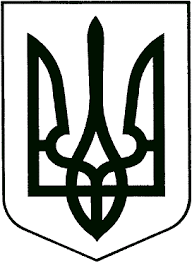 ВИКОНАВЧИЙ КОМІТЕТЗВЯГЕЛЬСЬКОЇ МІСЬКОЇ РАДИРІШЕННЯ23.08.2023									                           № 871Про відміну аукціону з передачі в орендунерухомого майна комунальної власності       Керуючись підпунктом 1 пункту а статті 29, частиною 5 статті 60 Закону України «Про місцеве самоврядування в Україні», Законом України «Про оренду державного та комунального майна», Порядком передачі в оренду державного та комунального майна, затвердженим   постановою Кабінету Міністрів України від 03.06.2020 №483, з метою раціонального використання майна комунальної власності Звягельської міської територіальної громади, враховуючи лист управління житлово-комунального господарства та екології міської ради від 18.08.2023 № 531, виконавчий комітет міської радиВИРІШИВ:      1. Виключити частину нежитлового приміщення на пров. Медичний, 2  буд. 2, загальною площею 343,7 кв.м з Переліку першого типу.      2. Відмінити аукціон з передачі в оренду нежитлового приміщення на 
пров. Медичний, 2  буд. 2, загальною площею 343,7 кв.м.      3. Оприлюднити в електронній торговій системі рішення про відміну аукціону з передачі в оренду нерухомого майна комунальної власності.     4. Контроль за виконанням цього рішення покласти на заступника міського голови Якубова В.О.Міський голова                                                                                Микола БОРОВЕЦЬ